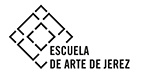 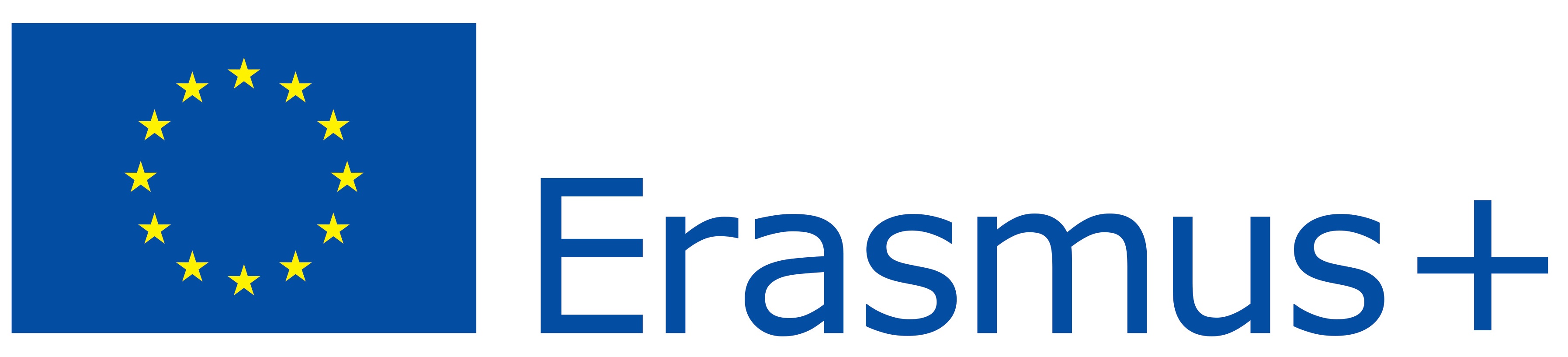 ESCUELA DE ARTE JEREZ                ERASMUS CODE ECADIZ31PERSONAL DATASURNAME                                                                                       NAMEGENDER                                                                                           ID/PASSPORT NºNATIONALITYDATE OF BIRTH                                                                  EMAIL                                                                                               PHONEMOBILITY FIELDTEACHING STA                   Number of teaching hours                                                 Target students                                                Language of teachingJOB SHADOWING STT STT/STA (the two of them) Number of teaching hours                                                 Target students                                                Language of teachingHOME ADDRESSADDRESS                                                                                                   POST CODE                           CITYCOUNTRY                                                                                                  PHONE      PERSON TO BE CONTACTED IN CASE OF EMERGENCY SURNAME                                                                                                NAME          ADDRESS                                                                                                  POST CODE                                 CITY/COUNTRY                                                                                       PHONE EMAIL                                    LANGUAGES    (minimum B1)MOTHER TONGUESPANISH               level          ENGLISH               levelHOME INSTITUTION NAME OF INSTITUTION                                                                                                ID ERASMUS CODE ADDRESS                                                                                                                         POST CODECITY AND COUNTRY                                                                     FIELD OF STUDIES            VISIT PERIOD (planned dates) Winter semester (September to February)       from         toSpring semester (February to June)                    from         toERASMUS COORDINATOR               SURNAME                                                                          NAMEEmail                                                                                    PhoneI have been nominated by my home institution and have received an Erasmus grant. Thereby I apply for a mobility to the Escuela de Arte Jerez and send attached the documents listed below* to A/A  Coordinadora del Departamento Erasmus y relaciones internacionales erasmus@eajerez.comTEACHER SIGNATURENAME                                                                                             DATE                                                                HOME INSTITUTION ERASMUS COORDINATOR SIGNATURENAME                                                                                                 DATE                                                        STAMP*DOCUMENTS (Important: if you do not use a computer, please be sure that your handwriting is clear in order to avoid  mistakes)Application FormLetter of motivation  Brief summary of the purposes, objectives and activities to be heldCV + Portfolio Certificate confirming Spanish or English language level (an official certificate is not compulsory, but you must be sure you are able to communicate clearly in either Spanish or English)ID Card/ Passport